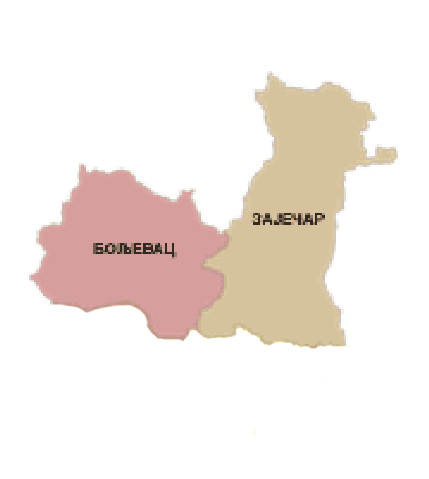 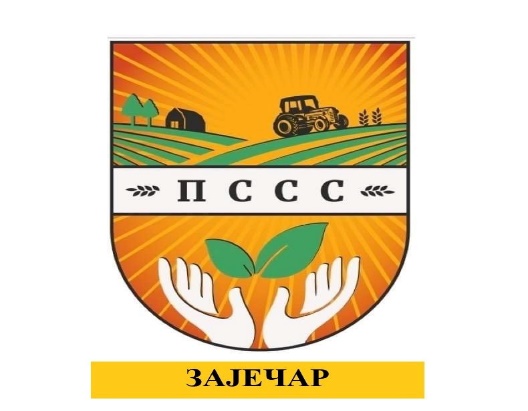 ПОЉОПРИВРЕДНА САВЕТОДАВНА И СТРУЧНА СЛУЖБА ЗАЈЕЧАР АГРОЗНАЊЕ Д.О.О ЗАЈЕЧАРОрганизујеДАН ПОЉА ОЗИМИХ СТРНИХ ЖИТА07. јуна 2024. годинеП Р О Г Р А М11:00 – 11:20  Окупљање гостију на огледној парцели на имању пољопривредног газдинства Зорице Рацић у селу Подгорац11:20 – 11:30  Поздравна реч извођача огледа ПССС Зајечар 			        Агрознање Д.О.О Зајечар11:30 – 13:00 Обилазак огледне парцеле у присуству представника селекционих кућа   Представљање сортимента озимих стрних жита    Примењена агротехникаДиректор Славица Џелатовић дипл.инж.ПССС Зајечар Агрознање Д.О.О ЗајечарРАСПОРЕД СОРТИМЕНТА  Заступљене су следеће семенске куће са сортама озиме пшенице:  - Институт за ратарство и повртарство Нови Сад :   Симонида, Победа, Епоха, Гривна, Рајна и Сцена- KWS :  Rhum и  Ultim  - LG :  Ascona  - Syngentа:   Faldo, Pibrac и Passion- Из Института за ратарство и повртарство Нови Сад сорте озимог јечма:  Нониус, Новосадски 565 и Парип - Из Syngente сорта озимог јечма: Dooblin - Из Института за ратарство и повртарство Нови Сад сорта озимог тритикала:ИгњатПРИМЕЊЕНА АГРОТЕХНИКА УДЕМО ОГЛЕДУ ОЗИМИХ СТРНИХ ЖИТА 2023/2024. ГОД.Kатастарска општина и катастарски број парцеле:  KО Подгорац II, KБПР 10124, општина БољевацПотес: ТимокТип земљишта: алувијум-црница Предусев: меркантилни кукурузЂубрење: 30 т/ха стајњака у 2022.; 200 кг/ха Н:П:K (15:15:15) унето под основну обраду  (10.11.2023. год.)Основна обрада: Двобразним плугом на 15 цм дубине (10.11.2023. год.) Предсетвена припрема: Тањирача, у два прохода, (17.11.2023. год.)Датум сетве: 20.11.2023. год., после сетве примењено ваљањеУкупна површина парцеле  1,7 ха, површина по сорти је 0,10 хаПрихрана: 300 кг/ха KАН-а  (23.03.2024. год.);3 кг/ха Н:П:K водотопиво мин.ђубриво 20:20:20 (фолијарна прихрана  22.04.2024. год. и 09.05.2024. год. ) Заштита од корова, инсектицид и фунгицид:SEKATOR OD хербицид у дози примене 0,15л/ха, FASTAC 10 EC инсектицид  у дози примене 0,1-0,12 л/ха, (22.04.2024. год.) OLIMP фунгицид у дози примене 0,8 л/ха (09.05.2024. год.) Kоординатор огледа је Славица Kоџопељић  дипл. инж ратарстваУчесници у реализацији огледа: Славица Џелатовић дипл.инж  заштите биља  и Саша Стаменковић дипл.инж агроекономије